PERBANDINGAN KEAKTIFAN SISWA DALAM PEMBELAJARAN KEARSIPAN  DENGAN MENGGUNAKAN MODEL STUDENT TEAMS ACHIEVEMENT DIVISION DAN MODELARTIKULASI SISWA KELAS X SMK SWASTA ISTIQLAL DELI TUAT.A 2019/2020SKRIPSIOLEHTIARA TIKA NPM. 161364005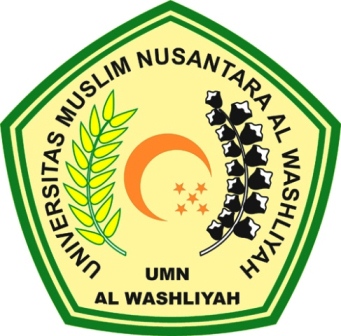 FAKULTAS KEGURUAN DAN ILMU PENDIDIKANUNIVERSITAS MUSLIM NUSANTARA AL-WASHLIYAHMEDAN2020PERBANDINGAN KEAKTIFAN SISWA DALAM PEMBELAJARAN KEARSIPAN  DENGAN MENGGUNAKAN MODEL STUDENT TEAMS ACHIEVEMENT DIVISION DAN MODELARTIKULASI SISWA KELAS X SMK SWASTA ISTIQLAL DELI TUAT.A 2019/2020Skripsi ini Diajukan untuk Melengkapi Tugas-tugas dan Memenuhi Syarat-SyaratGuna Memperoleh Gelar Sarjana Pendidikan pada Jurusan PendidikanIlmu Pengetahuan Sosial Program Studi Pendidikan EkonomiBidang Keahlian Administrasi PerkantoranOLEHTIARA TIKANPM. 161364005FAKULTAS KEGURUAN DAN ILMU PENDIDIKANUNIVERSITAS MUSLIM NUSANTARA AL WASHLIYAHM E D A N2020FAKULTAS KEGURUAN DAN ILMU PENDIDIKANUNIVERSITAS MUSLIM NUSANTARA AL WASHLIYAHPERSETUJUAN SKRIPSINama	: 	Tiara Tika N P M	: 	161364005Jurusan	: 	Pendidikan Ilmu Pengetahuan SosialProgram Studi	: 	Pendidikan EkonomiProgram Keahlian	:	Administrasi PerkantoranJenjang Pendidikan	: 	Strata Satu (S-1)Judul	:	Perbandingan Keaktifan Siswa Dalam Pembelajaran Kearsipan Dengan Menggunakan Model Student Teams Achievement division dan  Model Artikulasi Kelas X SMK Swasta Istiqlal Delitua T.A 2019-2020	          Pembimbing I                                                     Pembimbing II    Dra. Nurjannah, M.Si	Isnan Nisa Nasution, S.Pd, M.PdDiuji pada tanggal             :Yudisium	:Panitia Ujian                      Ketua	                      Sekretaris    Dr. Krt. Hardi Mulyono  K. Surbakti	                  Drs. Samsul Bahri, M.SiPERBANDINGAN KEAKTIFAN SISWA DALAM PEMBELAJARAN KEARSIPAN  DENGAN MENGGUNAKAN MODEL STUDENT TEAMS ACHIEVEMENT DIVISION DAN MODELARTIKULASI SISWA KELAS X SMK SWASTA ISTIQLAL DELI TUAT.A 2019/2020TIARA TIKA NPM. 161364005ABSTRAKPenelitian ini bertujuan untuk mengetahui perbandingan keaktifan siswa dalam pembelajaran kearsipan dengan menggunakan model pembelajaran Student Teams Achievement Division (STAD) dan Artikulasi siswa kelas X SMK Swasta Istiqlal Deli Tua. Metode  dalam penelitian ini adalah penelitian eksperimen dengan populasi seluruh siswa kelas X SMK Swasta Istiqlal Deli Tua yang masing-masing kelas terdiri dari 30 siswa. Teknik pengumpulan data penelitian ini menggunakan Library Research dari beberapa skripsi yang berkenaan dengan judul yang diteliti. Di dalam penulisan skripsi menggunakan dua model pembelajaran yaitu Student Teams Achievement Division (STAD) dan Artikulasi.       Diketahui nilai rata-rata keaktifan siswa untuk model pembelajaran Student Teams Achievement Division (STAD) sebesar 68,97 dan nilai rata-rata keaktifan siswa untuk Model pembelajaran Artikulasi sebesar 66,03. Hal ini membuktikan bahwa  nilai rata-rata keaktifan siswa menggunakan model pembelajaran Student Teams Achievement Division (STAD) lebih tinggi dibandingkan nilai rata-rata keaktifan siswa menggunakan model pembelajaran Artikulasi sebesar 66,03. Perbandingan kedua model antara model pembelajaran  Student Teams Achievement Division (STAD) dan model pembelajaran Artikulasi sebesar 1,04. Dengan demikian dapat disimpulkan bahwa pembelajaran menggunakan model pembelajaran Student Teams Achievement Division (STAD) lebih tinggi dari pada model pembelajaran Artikulasi. Kata Kunci:  Keaktifan siswa, Model pembelajaran Student Teams Achievement Division (STAD), Model pembelajaran ArtikulasiCOMPARISON OF STUDENT ACTIVITIES IN LEARNING ARCHIVES USING STUDENT MODELS TEAMS ACHIEVEMENT DIVISION AND MODELS
ARTICULATION OF CLASS X STUDENTS OF VOCATIONAL SCHOOLS PRIVATE ISTIQLAL DELI PRIVATE
T.A 2019/2020TIARA TIKA NPM. 161364005ABSTRACTThis study aims to determine the comparison of student activity in archival learning by using the Student Teams Achievement Division (STAD) learning model and Articulation of class X students of Istiqlal Deli Tua Private Vocational School. The method in this study was an experimental study with a population of all grade X students of the Istiqlal Deli Tua Private Vocational School, each class consisting of 30 students. This research data collection technique uses the Library Research from several theses relating to the title under study. In writing the thesis using two learning models, namely Student Teams Achievement Division (STAD) and Articulation. It is known that the average value of student activeness for the Student Teams Achievement Division (STAD) learning model is 68.97 and the average value of student activeness for the Articulation learning model is 66.03. This proves that the average value of student activeness using the Student Teams Achievement Division (STAD) learning model is higher than the average value of student activeness using the Articulation learning model of 66.03. The comparison of the two models between the Student Teams Achievement Division (STAD) learning model and the Articulation learning model is 1.04. Thus it can be concluded that learning using the Student Teams Achievement Division (STAD) learning model is higher than the Articulation learning model.Keywords: Student activeness, Student Teams Achievement Division (STAD)  learning model, Articulation learning model.